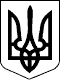 МІНІСТЕРСТВО ВНУТРІШНІХ СПРАВ УКРАЇНИ 
НАКАЗ 
___________________                         Київ                                   № _______
Відповідно до абзацу третього пункту 17 Положення про порядок видачі посвідчень водія та допуску громадян до керування транспортними засобами, затвердженого постановою Кабінету Міністрів України від 08 травня 1993 року № 340 (у редакції постанови Кабінету Міністрів України від 20 травня 2009 року № 511), із метою вдосконалення порядку використання технічних засобів контролю під час складання іспитів для отримання права на керування транспортними засобами та приведення нормативно-правового акта Міністерства внутрішніх справ України у відповідність до законодавства УкраїниНАКАЗУЮ:1. У підпункті 1.4 пункту 1 наказу Міністерства внутрішніх справ України 
від 07 грудня 2009 року № 515 «Про затвердження деяких нормативно-правових актів, що регламентують порядок підготовки, перепідготовки і підвищення кваліфікації водіїв транспортних засобів у закладах, що проводять таку діяльність, їх державну акредитацію та атестацію спеціалістів, а також допуску громадян до керування транспортними засобами, видачі (обміну) посвідчень водія», зареєстрованого в Міністерстві юстиції України 22 січня 2010 року за 
№ 72/17367, слова «та відеотехніки» замінити словами «, відео-, аудіотехніки».2. Внести зміни до Інструкції про використання технічних засобів контролю під час складання іспитів (у тому числі за допомогою фото- та відеотехніки), збереження отриманої за допомогою них інформації та доступ до неї, затвердженої наказом Міністерства внутрішніх справ України від 22 травня 2020 року № 408, зареєстрованої в Міністерстві юстиції України 06 липня 
2020 року за № 626/34909, виклавши її в новій редакції, що додається.3. Головному сервісному центру МВС (Рудик М.) забезпечити подання цього наказу на державну реєстрацію до Міністерства юстиції України в установленому порядку.4. Цей наказ набирає чинності з дня його офіційного опублікування, крім абзаців другого, восьмого, дванадцятого – п’ятнадцятого пункту 4 розділу І Інструкції про використання технічних засобів контролю під час складання іспитів (у тому числі за допомогою фото-, відео-, аудіотехніки), збереження отриманої за допомогою них інформації та доступ до неї, затвердженої наказом Міністерства внутрішніх справ України від 22 травня 2020 року № 408, зареєстрованої в Міністерстві юстиції України 06 липня 2020 року за № 626/34909 (у редакції цього наказу), які набирають чинності через шість місяців з дня його офіційного опублікування.5. Контроль за виконанням цього наказу покласти на заступника Міністра внутрішніх справ України відповідно до розподілу обов’язків.Міністр 				  	                        Ігор КЛИМЕНКОПро внесення змін до наказу Міністерства внутрішніх справ України від 07 грудня 2009 року № 515 